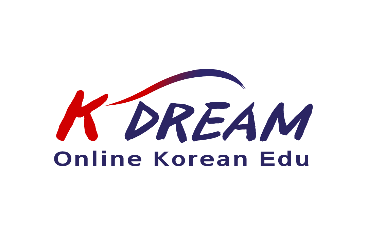  НАМСЕУЛьСКИЙ УНИВЕРСИТЕТВЕБИНАР НА ТЕМУ СТИПЕНДИАЛьНЫЕ ПРОГРАММЫ РЕСПУБЛИКИ КОРЕЯ Информационное письмоУважаемые коллеги!       Намсеульский университет в сотрудничестве с K Dream Vision Co., Ltd. приглашает Вас и Ваших студентов на вебинар. Тема: «Стипендиальные программы Республики Корея - шаг к исполнению K-Dream». Цель проведения вебинара: Ознакомление с  системой выдачи стипендий для иностранных студентов в  Республики КореяКонсультация-помощь в сборе документов и истории успеха в получении стипендии  Университетская жизнь: стипендиат как личность Обсуждение возможностей и карьерный рост стипендиатовПовышение интереса студентов к обучению в корейских ВУЗахФорма проведения – Телемост. Ссылка для подключения: https://us02web.zoom.us/j/88238297159 Модератор: Преподаватель корейского языка, руководитель  K Dream Vision Co., Ltd., Джиён О.Приглашенный докладчик: Профессор корейского языка Намсеульского университета, доктор филологических наук Сахабутдинова Луиза Зоировна. Вебинар состоится 20 мая 2023 года на двух языках. В 16.00 ч. на корейском языке, в 17.00 ч. на английском языке (по времени Казахстана). 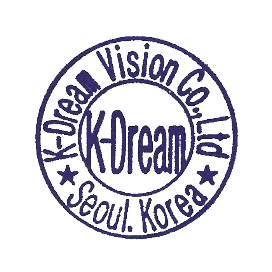 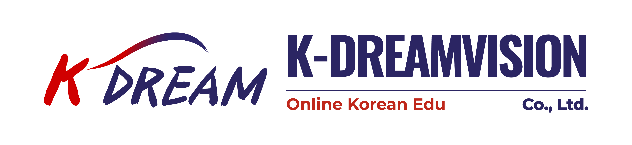 